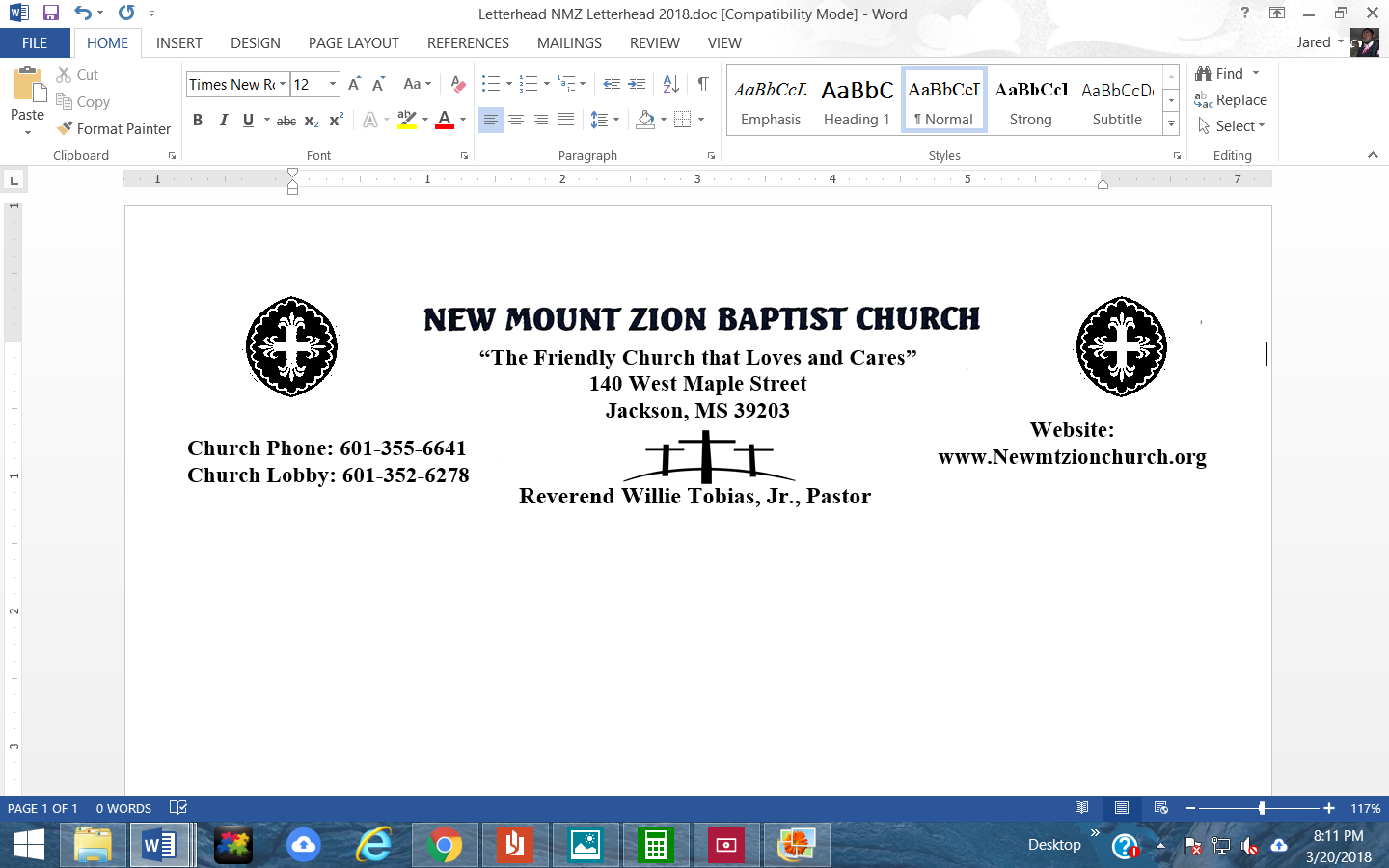 December 12, 2022                               Exodus Chapter 4:2-21“God’s Answer to Fear”In Exodus 4 Moses questions the Lord, and the Lord shows him signs. He instructs Moses to show the signs to the children of Israel. The Lord selects Aaron as Moses’s spokesman, and Moses’s first son is circumcised.1. What three signs does God give Moses to perform which would accredit him as the chosen spokesman and leader,verses 2-9? (Deacon Vernell Fleming)2. In reading verses 10-13, what excuse did Moses offer for not going and what was God’s response to Moses? (Sis. Marion Henderson) 3. How did God react in verse 14 and who does God tell Moses will help him?  In verse 17, with what would Moses perform miraculous signs? (Bro. Michael Mance)4. In verse 18, why do you think Moses talked to Jethro before he went to Egypt? What does this verse tell us about Moses and Jethro’s relationship? What does this verse tell us about Moses?  (Deacon Esther McCoy) 5. What had the Lord told Moses about returning to Egypt and who did Moses take with him, verses 19-20?In verse 21, What was God going to do with Pharaoh?  (Sis. Janene Wilson)